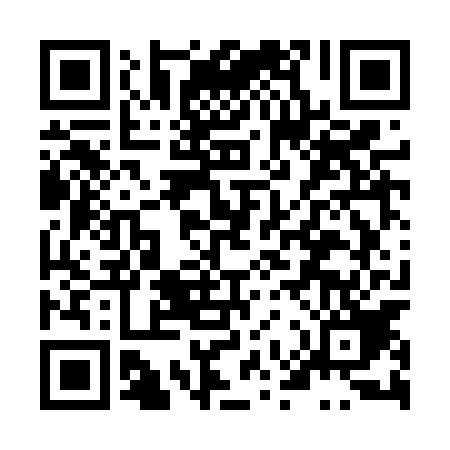 Ramadan times for Debrznik, PolandMon 11 Mar 2024 - Wed 10 Apr 2024High Latitude Method: Angle Based RulePrayer Calculation Method: Muslim World LeagueAsar Calculation Method: HanafiPrayer times provided by https://www.salahtimes.comDateDayFajrSuhurSunriseDhuhrAsrIftarMaghribIsha11Mon4:284:286:1812:064:005:555:557:3812Tue4:264:266:1612:054:015:565:567:4013Wed4:234:236:1312:054:035:585:587:4214Thu4:214:216:1112:054:046:006:007:4315Fri4:184:186:0912:054:056:016:017:4516Sat4:164:166:0712:044:076:036:037:4717Sun4:144:146:0512:044:086:056:057:4918Mon4:114:116:0212:044:096:066:067:5119Tue4:094:096:0012:034:116:086:087:5320Wed4:064:065:5812:034:126:096:097:5521Thu4:044:045:5612:034:136:116:117:5722Fri4:014:015:5312:034:156:136:137:5823Sat3:583:585:5112:024:166:146:148:0024Sun3:563:565:4912:024:176:166:168:0225Mon3:533:535:4712:024:186:186:188:0426Tue3:513:515:4412:014:206:196:198:0627Wed3:483:485:4212:014:216:216:218:0828Thu3:453:455:4012:014:226:236:238:1029Fri3:433:435:3812:004:236:246:248:1230Sat3:403:405:3512:004:256:266:268:1431Sun4:374:376:331:005:267:277:279:161Mon4:354:356:311:005:277:297:299:192Tue4:324:326:2912:595:287:317:319:213Wed4:294:296:2712:595:297:327:329:234Thu4:264:266:2412:595:307:347:349:255Fri4:234:236:2212:585:327:367:369:276Sat4:214:216:2012:585:337:377:379:297Sun4:184:186:1812:585:347:397:399:318Mon4:154:156:1612:585:357:407:409:349Tue4:124:126:1312:575:367:427:429:3610Wed4:094:096:1112:575:377:447:449:38